Nomor 		: Un.3.1/KS.01.7/2291/2015					  02 Juli 2015Lampiran 	:  1 (satu) bendelPerihal 		:  Permintaan Informasi Harga Barang						Kepada Yth. ............................................................................................di‘- T e m p a t – Dengan hormat,Sehubungan rencana realisasi pelaksanaan pekerjaan Pemeliharan Gedung Berupa Pengecatan Bagian Dalam Ma’had Putri di UIN Maulana Malik Ibrahim Malang, bersama ini kami bermaksud agar perusahaan saudara memberikan informasi tentang Harga ATK sesuai dengan Rencana Anggaran Biaya (RAB) yang kami lampirkan dalam surat ini.Apabila informasi harga yang saudara berikan sesuai dan kami nilai wajar, maka kami akan memberi kesempatan perusahaan saudara untuk membuat penawaran terhadap pekerjaaan tersebut.Kami harap data barang dapat kami terima paling lambat pada :Hari			: Rabu Tanggal		: 08 Juli 2015Pukul			: 11.00 WIBTempat 		: Kantor Unit Layanan PengadaanLantai II Gedung Rektorat UIN Maulana Malik Ibrahim Malang Jl. Gajayana No. 50 Malang (0341) 570886Adapun informasi harga tersebut bisa dikirim via e-mail ke : ulpuinmaliki@gmail.com atau ulp_uinmalang@kemenag.go.id atau bisa dikirim langsung ke kantor ULP atau di Fax ke (0341) 570886Demikian atas perhatian dan kerjasamanya yang baik, kami sampaikan terima kasih.

Pejabat Pembuat Komitmen,Dr. H. Sugeng Listyo Prabowo, M.PdNIP. 19690526 200003 1 003Lampiran	: Surat Permintaan Informasi Harga Nomor             : Un.3.1/KS.01.7/2291/2015Tanggal           : 02 Juli 2015Rincian  Anggaran Biaya (RAB)Pekerjaan 		: Pemeliharan Gedung Berupa Pengecatan Lokasi		: Ma’had Putri UIN Maulana Malik Ibrahim MalangTahun Anggaran 		   : 2015Pejabat Pembuat Komitmen,Dr. H. Sugeng Listyo Prabowo, M.PdNIP. 19690526 200003 1 003KEMENTERIAN AGAMA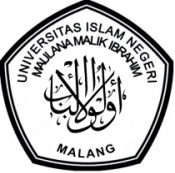 UNIVERSITAS ISLAM NEGERI MAULANA MALIK IBRAHIM MALANGJl. Gajayana No. 50 Malang 65144,  Telp. (0341) 552398, Fax. (0341) 552398Website : www.uin-malang.ac.id E-mail : info@uin-malang.ac.id NOURAIAN PEKERJAANVOLUMEVOLUMEHARGA SATUAN (Rp.)JUMLAH (Rp.)NOURAIAN PEKERJAANVOLUMEVOLUMEHARGA SATUAN (Rp.)JUMLAH (Rp.)IPEKERJAAN PENGECATAN 1Mabna Asma Binti Abu Bakar12.791M²..................................2Mabna Ummu Salamah12.791M²..................................Dengan spesifikasi pengecatan sebagai berikut :Menambal tembok yang berlubang/rusak dengan semen/aciPlamirPengecatan Dasar Bagian dalamPengecatan Penutup Bagian dalamDengan spesifikasi pengecatan sebagai berikut :Menambal tembok yang berlubang/rusak dengan semen/aciPlamirPengecatan Dasar Bagian dalamPengecatan Penutup Bagian dalamDengan spesifikasi pengecatan sebagai berikut :Menambal tembok yang berlubang/rusak dengan semen/aciPlamirPengecatan Dasar Bagian dalamPengecatan Penutup Bagian dalamDengan spesifikasi pengecatan sebagai berikut :Menambal tembok yang berlubang/rusak dengan semen/aciPlamirPengecatan Dasar Bagian dalamPengecatan Penutup Bagian dalam JUMLAH  JUMLAH  JUMLAH  JUMLAH .................TOTAL TOTAL TOTAL TOTAL .................PPN 10%PPN 10%PPN 10%PPN 10%.................JUMLAH BIAYAJUMLAH BIAYAJUMLAH BIAYAJUMLAH BIAYA.................TERBILANGTERBILANGTERBILANGTERBILANG